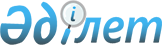 О повышении ставок платы за эмиссии в окружающую среду на 2010 год
					
			Утративший силу
			
			
		
					Решение маслихата Актюбинской области от 21 декабря 2009 года № 234. Зарегистрировано Департаментом юстиции Актюбинской области 13 января 2010 года № 3307. Утратило силу решением маслихата Актюбинской области от 13 декабря 2010 года № 337      Сноска. Утратило силу решением маслихата Актюбинской области от 13.12.2010 № 337.       

В соответствии с пунктом 9 статьи 495 Кодекса Республики Казахстан от 10 декабря 2008 года № 99-IV «О налогах и других обязательных платежах в бюджет» (Налоговый Кодекс) и пунктом 5 статьи 6 Закона Республики Казахстан от 23 января 2001 года № 148 «О местном государственном управлении и самоуправлении в Республике Казахстан», областной маслихат РЕШАЕТ:



      1. Повысить ставки платы за эмиссии в окружающую среду на 2010 год согласно приложению:

      в пункте 2, 4, 5, 6 Приложения повысить ставки платы за эмиссии в окружающую среду в два раза, за исключением подпункта 1.3.6 пункта 6.

      в пункте 3 Приложения повысить ставки платы за эмиссии в окружающую среду в четырнадцать раз.



      2. Рекомендовать ГУ «Управление природных ресурсов и регулирования природопользования» (по согласованию) довести до сведения плательщиков ставки платы за эмиссии в окружающую среду на 2010 год.



      3. Признать утратившими силу решения областного маслихата от 10 декабря 2008 года № 135 «О повышении ставок платы за эмиссии в окружающую среду на 2009 год», (зарегистрированное в Реестре государственной регистрации нормативных правовых актов за № 3277, опубликованное 30 декабря 2008 года в газетах «Ақтөбе» и «Актюбинский вестник» № 160-161), от 13 марта 2009 года № 176 «О внесении дополнений в решение областного маслихата от 10 декабря 2008 года № 135 «О повышении ставок платы за эмиссии в окружающую среду на 2009 год» (зарегистрированное в Реестре государственной регистрации нормативных правовых актов за № 3285, опубликованное 31 марта 2009 года в газетах «Ақтөбе» и «Актюбинский вестник» № 40), от 15 июля 2009 года № 211 «О внесении изменений в решение областного маслихата от 10 декабря 2008 года № 135 «О повышении ставок платы за эмиссии в окружающую среду на 2009 год» (зарегистрированное в Реестре государственной регистрации нормативных правовых актов за № 3298, опубликованное 20 августа 2009 года в газетах «Ақтөбе и «Актюбинский вестник» № 99-100).

       

4. Настоящее решение вводится в действие по истечении десяти календарных дней после дня их первого официального опубликования, и распространяется на правоотношения, возникшие с 1 января 2010 года.

 

      Председатель сессии                  Секретарь

      областного маслихата            областного маслихата          К. Тухтаров                     Б. Урдабаев

Приложение

к решению областного маслихата

от 21 декабря 2009 года № 234 Ставки платы за эмиссии в окружающую среду на 2010 год      1. Ставки платы определяются исходя из размера месячного расчетного показателя, установленного на соответствующий финансовый год законом о республиканском бюджете (далее МРП).

      2. Ставки платы за выбросы загрязняющих веществ от стационарных источников составляют:      3. Ставки платы за выбросы загрязняющих веществ от сжигания попутного и (или) природного газа в факелах, осуществляемого в установленном законодательством Республики Казахстан порядке, составляют:      4. Ставки платы за выбросы загрязняющих веществ в атмосферный воздух от передвижных источников составляют:      5. Ставки платы за сбросы загрязняющих веществ составляют:      6. Ставки платы за размещение отходов производства и потребления составляют:
					© 2012. РГП на ПХВ «Институт законодательства и правовой информации Республики Казахстан» Министерства юстиции Республики Казахстан
				№п/пВиды загрязняющих веществСтавки платы за 1 тонну, (МРП)Ставки платы за 1 килограмм, (МРП)12341Окислы серы202Окислы азота203Пыль и зола 104Свинец и его соединения39865Сероводород 1246Фенолы3327Углеводороды 0,328Формальдегид 3329Окислы углерода 0,3210Метан 0,0211Сажа 2412Окислы железа 3013Аммиак 2414Хром шестивалентный 79815Окислы меди 59816Бенз(а)пирен996,6№ п/пВиды загрязняющих веществСтавки платы за 1 тонну, (МРП)1231Углеводороды 31,222Окислы углерода 10,223Метан 0,564Диоксид серы1405Диоксид азота1406Сажа1687Сероводород8688Меркаптан139524№ п/пВиды топливаСтавка за 1 тонну использованного топлива (МРП)1231Для неэтилированного бензина0,662Для дизельного топлива0,93Для сжиженного газа0,48№ п/пВиды загрязняющих веществСтавки платы за 1 тонну (МРП)1231.Нитриты13402.Цинк26803.Медь268044.Биологическая потребность в кислороде85.Аммоний солевой686.Нефтепродукты5367.Нитраты28.Железо общее2689.Сульфаты (анион)0,810.Взвешенные вещества211.Синтетические поверхностно-активные вещества5412.Хлориды (анион)0,213.Алюминий 54№ п/пВиды отходовСтавки платы (МРП)Ставки платы (МРП)№ п/пВиды отходовза 1 тоннуза 1 гигабеккерель (Гбк)12341.За размещение отходов производства и потребления на полигонах, в накопителях, санкционированных свалках и специально отведенных местах:1.1.Коммунальные отходы (твердые бытовые отходы, канализационный ил очистных сооружений)0,381.2.Промышленные отходы с учетом уровня опасности:1.2.1.«красный» список141.2.2.«янтарный» список81.2.3.«зеленый» список21.2.4.Не классифицированные0,91.3.Кроме того:1.3.1.Вскрышные породы0,0041.3.2.Вмещающие породы0,0261.3.3.Отходы обогащения0,021.3.4.Шлаки, шламы0,0381.3.5.Зола и золошлаки0,661.3.6.Отходы сельхозпроизводства0,0091.3.7Сера техническая и элементарная7,542.За размещение радиоактивных отходов, в гигабеккерелях (Гбк):2.1.Трансурановые 0,762.2.Альфа-радиоактивные0,382.3.Бета-радиоактивные0,042.4.Ампульные радиоактивные источники0,38